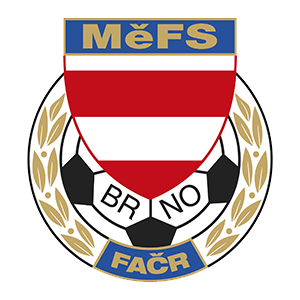 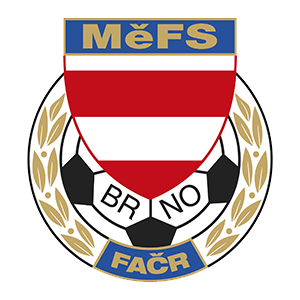 NOMINAČNÍ  LISTINAAkce:			 MOS - výběry OFS hráčů U 13 – r. 2010, Pohořelice,                                                              ČT 20.10.2022Místo, datum a čas srazu: Brno, hala Morenda, Vídeňská 470/9, v 8:50      Ukončení akce: 	Brno, hala Morenda, Vídeňská 470/9, cca v 16:00      		            Nominace hráčů U 13: Trenéři: Pavel Nečas, Libor Konečný		vedoucí: Zdeněk SkoumalV krajním případě lze vyrozumět telefonicky p. Zdeňka Skoumala – tel. 604 547 876Hráči si s sebou vezmou sportovní oblečení na trénink, chrániče, míč, obutí na trávu.Za účast hráčů na srazu odpovídá mateřský oddíl. V případě neomluvené neúčasti nominovaných hráčů se klub vystavuje postihu dle článku 17 bod 3 RFS !V Brně 13.10.2022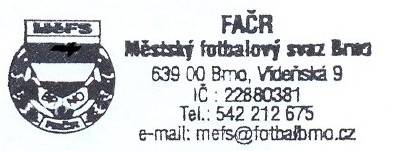    	Ondřej Šafránek v.r.					                  Mgr. Jan Maroši, v.r.	předseda KM MěFS						       předseda VV MěFSZa správnost:				                                                                              Libor Charvát					              sekretář MěFSPříjmení a jménomateřský klubSekanina MichalTJ Start BrnoKovář NikolaTJ Start BrnoFrenc Matěj (G)TJ Start BrnoManojlovič MichalTJ Start BrnoKlíma DavidTJ Tatran BohuniceBurián MikulášTJ Tatran BohuniceHrubý MichalTJ Tatran BohuniceJaník AlbertFC Dosta Bystrc-KníníčkyKawulok MartinFC Dosta Bystrc-KníníčkyVrba MatyášFC Dosta Bystrc-KníníčkyKoki ZdeněkČAFC Židenice 2011Šlapanský Jakub (G)ČAFC Židenice 2011Urbánek KarelSK SlatinaDaněk AdamSK SlatinaKocholl FilipSK SlatinaTesařík AdamSK SlatinaNáhradníci:Laskov AlexanderTJ Start BrnoNohel JakubSK SlatinaLhota MaxSK SlatinaTošnar FilipTJ Tatran BohuniceElefant GabrielČAFC Židenice 2011Plšek PatrikTJ Tatran Bohunice